510162P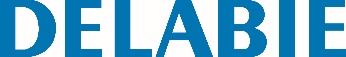 Stainless steel drop-down rail with leg, bright, L. 650mmАртикул: 510162P Технические характеристикиDrop-down grab bar Ø 32mm with leg, for PRM. In the lowered position use as a grab bar, for standing up and assisting movement. For WCs or showers. Allows side access in the raised position. With automatic folding leg. To be used as reinforcement when the wall fixing aloneis insufficient. Leg height can be adjusted from 760 - 780mm. Dimensions: 650 x 800 x 105mm, Ø 32mm. Retained in upright position. Slowed down descent. Bacteriostatic 304 stainless steel tube. Stainless steel with UltraPolish bright polished finish, uniform non-porous surface for easy maintenance and hygiene. Fixings secured to wall by a 4mm thick 304 stainless steel fixing plate, concealed by cover plate. Supplied with stainless steel screws for concrete walls. Tested to over 250kg. Maximum recommended user weight 170kg. 10-year warranty. CE marked.